Информация для размещения вакансий на официальным сайте ГБУЗ ПКОД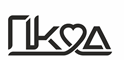 УТВЕРЖДАЮГЛАВНЫЙ ВРАЧ ГБУЗ «ПКОД»________________М.В. Волков_____  февраль 2022 гНаименование вакантной должности Информация для размещенияВрач-онколог поликлинического отделенияЗаработная плата:мин.уровень – 80 000 рублеймак.уровень – и выше Меры социальной поддержки - ежемесячная выплата до достижения 5-тилетнего стажа непрерывной работы специалиста в размере 10 000 руб.;- ежемесячная компенсация за оплату коммунальных услуг 1500 рублей.Требования к личным качествам: коммуникабельность, высокие моральные стандарты, высокий уровень культуры, отзывчивость, заботливость, благожелательное отношение к окружающим. Требования к образованию:     Высшее медицинское образование, наличие действующего сертификата специалиста/свидетельство об аккредитации по специальности "Онкология"и и иные документы, связанные с профессиональной деятельностьюУсловия работы:-трудоустройство по эффективному контракту сроком на 5 лет- закрепление за работником высококвалифицированного наставника;- систематическое повышение квалификации специалистов в центральных клиниках РФ и зарубежных государств-досрочное назначение пенсии при стаже работы в учреждениях здравоохранения не менее 30 лет -сокращенный рабочий день-ежегодный оплачиваемый отпуск 28 к/д;-дополнительный оплачиваемый отпуск за работу в Южных районах ДВ 8 кал. дней и за работу во вредных условиях труда 14 к/д;Контактные данные:Заместитель главного врачаФатеева Анастасия ВалерьевнаТелефон (423) 232-63-11pkod@list.ruВрач-акушер гинеколог с  последующей переподготовкой  по специальности «Онкология»поликлинического отделенияЗаработная плата:мин.уровень – 80 000 рублеймак.уровень – и выше Меры социальной поддержки - ежемесячная выплата до достижения 5-тилетнего стажа непрерывной работы специалиста в размере 10 000 руб.;- ежемесячная компенсация за оплату коммунальных услуг 1500 рублей.Требования к личным качествам: коммуникабельность, высокие моральные стандарты, высокий уровень культуры, отзывчивость, заботливость, благожелательное отношение к окружающим. Требования к образованию:     Высшее медицинское образование, наличие действующего сертификата специалиста/свидетельство об аккредитации по специальности "Онкология"и и иные документы, связанные с профессиональной деятельностьюУсловия работы:-трудоустройство по эффективному контракту сроком на 5 лет- закрепление за работником высококвалифицированного наставника;- систематическое повышение квалификации специалистов в центральных клиниках РФ и зарубежных государств-досрочное назначение пенсии при стаже работы в учреждениях здравоохранения не менее 30 лет -сокращенный рабочий день-ежегодный оплачиваемый отпуск 28 к/д;-дополнительный оплачиваемый отпуск за работу в Южных районах ДВ 8 кал. дней и за работу во вредных условиях труда 14 к/д;Контактные данные:Заместитель главного врачаФатеева Анастасия ВалерьевнаТелефон (423) 232-63-11pkod@list.ruВрач-рентгенолог на работе аппаратах МРТЗаработная плата:  100 000 рублей на рукиТребуемый опыт к работе:  от 1 года до 3-х летОбязанности:  Формирование заключений по рентгенограммам, линейным томограммам (взрослого и детского населения), РКТ исследованиям, флюорограммам; работа на цифровом рентген-аппарате; направление деятельности и осуществление контроля за качеством работы рентген-лаборанта, взаимодействие с лечащими врачами в целях оптимизации диагностического процесса, участие во врачебных комиссиях при постановке диагнозаТребования к образованию:     Высшее медицинское образование, наличие действующего сертификата специалиста/свидетельство об аккредитации по специальности "Рентгенология"и и иные документы, связанные с профессиональной деятельностью, включая повышение квалификации по теме "Рентгеновская компьютерно-томографическая и магнитно-резонансная томографическая диагностика"Меры социальной поддержки -- ежемесячная выплата до достижения 5-тилетнего стажа непрерывной работы специалиста в размере 10 000 руб.;- ежемесячная компенсация за оплату коммунальных услуг 1500 рублей. Условия работыРабота сменная: 12 час в смену, две смены через две смены
Начало в 8.00 час до 20.00 час. с перерывом для отдыха и приема пищи.Ежегодный оплачиваемый отпуск 28 к/д;Дополнительный оплачиваемый отпуск за работу в Южных районах ДВ 8 кал. дней и за работу во вредных условиях труда 14 к/д;Требования к личным качествам: 1.Стремление к развитию.2.Активное участие во внедрении современных методов рентгенологических исследованийКонтактные данные:Заместитель главного врачаФатеева Анастасия ВалерьевнаТелефон (423) 232-63-11pkod@list.ru Врач-анестезиолог реаниматологЗаработная плата:По условиям собеседования Меры социальной поддержки - ежемесячная выплата до достижения 5-тилетнего стажа непрерывной работы специалиста в размере 10 000 руб.;- ежемесячная компенсация за оплату коммунальных услуг 1500 рублей.Требования к личным качествам: коммуникабельность, высокие моральные стандарты, высокий уровень культуры, отзывчивость, заботливость, благожелательное отношение к окружающим. Требования к образованию:     Высшее медицинское образование, наличие действующего сертификата специалиста/свидетельство об аккредитации по специальности "Анестезиология и реаниматология"и иные документы, связанные с профессиональной деятельностьюУсловия работы:-трудоустройство по эффективному контракту сроком на 5 лет- закрепление за работником высококвалифицированного наставника;- систематическое повышение квалификации специалистов в центральных клиниках РФ и зарубежных государств-досрочное назначение пенсии при стаже работы в учреждениях здравоохранения не менее 20  лет -сокращенный рабочий день-ежегодный оплачиваемый отпуск 28 к/д;-дополнительный оплачиваемый отпуск за работу в Южных районах ДВ 8 кал. дней и за работу во вредных условиях труда 21 к/д;Контактные данные:Заместитель главного врачаФатеева Анастасия ВалерьевнаТелефон (423) 232-63-11pkod@list.ruВрач-онколог в службу дежурных врачейЗаработная плата:мин.уровень – 100 000 рублеймак.уровень – и выше Меры социальной поддержки - ежемесячная выплата до достижения 5-тилетнего стажа непрерывной работы специалиста в размере 10 000 руб.;- ежемесячная компенсация за оплату коммунальных услуг 1500 рублей.Требования к личным качествам: коммуникабельность, высокие моральные стандарты, высокий уровень культуры, отзывчивость, заботливость, благожелательное отношение к окружающим. Требования к образованию:     Высшее медицинское образование, наличие действующего сертификата специалиста/свидетельство об аккредитации по специальности "Онкология"и и иные документы, связанные с профессиональной деятельностьюУсловия работы:-трудоустройство по эффективному контракту сроком на 5 лет- систематическое повышение квалификации специалистов в центральных клиниках РФ и зарубежных государств-досрочное назначение пенсии при стаже работы в учреждениях здравоохранения не менее 30 лет -сменный график работы -ежегодный оплачиваемый отпуск 28 к/д;-дополнительный оплачиваемый отпуск за работу в Южных районах ДВ 8 кал. дней и за работу во вредных условиях труда 14 к/д;Контактные данные:Заместитель главного врачаФатеева Анастасия ВалерьевнаТелефон (423) 232-63-11pkod@list.ruВрач-диетолог в отдел по организации лечебного питанияЗаработная плата:мин.уровень – 65 000 рублеймак.уровень – и выше Меры социальной поддержки - ежемесячная выплата до достижения 5-тилетнего стажа непрерывной работы специалиста в размере 10 000 руб.;- ежемесячная компенсация за оплату коммунальных услуг 1500 рублей.Требования к личным качествам: коммуникабельность, высокие моральные стандарты, высокий уровень культуры, отзывчивость, заботливость, благожелательное отношение к окружающим. Требования к образованию:     Высшее медицинское образование, наличие действующего сертификата специалиста/свидетельство об аккредитации по специальности "Диетология"и иные документы, связанные с профессиональной деятельностьюУсловия работы:-трудоустройство по эффективному контракту сроком на 5 лет- закрепление за работником высококвалифицированного наставника;- систематическое повышение квалификации специалистов в центральных клиниках РФ и зарубежных государств-сокращенный рабочий день-ежегодный оплачиваемый отпуск 28 к/д;-дополнительный оплачиваемый отпуск за работу в Южных районах ДВ 8 кал. дней Контактные данные:Заместитель главного врачаФатеева Анастасия ВалерьевнаТелефон (423) 232-63-11pkod@list.ruМедицинская сестра/медицинский брат палатныйЗаработная плата:мин.уровень – 45 000 рублеймак.уровень – и выше Меры социальной поддержки - ежемесячная компенсация за оплату коммунальных услуг 1500 рублей;- закрепление за работником высококвалифицированного наставника.Условия работы:- закрепление за работником высококвалифицированного наставника;- систематическое повышение квалификации специалистов в центральных клиниках РФ и зарубежных государств-досрочное назначение пенсии при стаже работы в учреждениях здравоохранения не менее 30 лет -сменный режим работы-дополнительный оплачиваемый отпуск сроком 14 кал.днейКонтактные данные:Главная медицинская сестра Дерягина Наталья Геннадьевна Телефон +8 924 43 19 235pkod@list.ru Медицинская сестра/медицинский брат в эндоскопическое отделение Заработная плата:мин.уровень – 50 000 рублеймак.уровень – и выше Меры социальной поддержки - ежемесячная компенсация за оплату коммунальных услуг 1500 рублей;- закрепление за работником высококвалифицированного наставника.Условия работы:- закрепление за работником высококвалифицированного наставника;- систематическое повышение квалификации специалистов в центральных клиниках РФ и зарубежных государств-досрочное назначение пенсии при стаже работы в учреждениях здравоохранения не менее 30 лет -сокращенный  режим работы-дополнительный оплачиваемый отпуск сроком 14 кал.днейКонтактные данные:Главная медицинская сестра Дерягина Наталья Геннадьевна Телефон +8 924 43 19 235pkod@list.ru Специалист по  радиационной безопасностиТребования к образованию и обучению: высшее профессиональное образование и дополнительное профессиональное образование - программы профессиональной переподготовки  по направлению специальностиТребования к опыту практической работы:  Не менее двух лет в области радиационного контроля на объектах использования атомной энергииЗаработная плата: 60 000 рублейПолная занятость, полный день. Продолжительность рабочей недели 40 час. Начало работы с 8.00 до 16.30 час.Наличие опыта работы  Условия работы:- фирменная одежда за счет Диспансера;- ежегодный оплачиваемый отпуск (36 к.д.) - санаторно-курортные путевки от профсоюзаЕсли Вас заинтересовала наша вакансия, можете отправить свое резюме по электронной почте pkod@list.ru и связаться по телефону (423)232-63-41 Необходимые знания: Требования законодательства Российской Федерации в области обеспечения радиационной безопасности. Классификация и характеристика методов радиационного контроля. Предельно допустимые и контрольные уровни радиационных параметров в организации атомной отрасли. Принципы действия и правила эксплуатации аппаратуры, применяемой при проведении радиационного контроля в учреждении.Необходимые умения: Осуществлять прогнозные исследования радиационной обстановки. Разрабатывать техническую и эксплуатационную документацию для обеспечения радиационной безопасности в организации. Планировать мероприятия, направленные на обеспечение радиационной безопасности в организации. Оценивать риски при разработке различных мероприятий, направленных на обеспечение радиационной безопасности в организацииОбязанности: Организация надежной и безопасной эксплуатации технических средств радиационного контроля в учреждении. Методическое сопровождение работ по обеспечению радиационной безопасности в учреждении. Осуществление радиометрического и дозиметрического контроля. Подготовка сотрудников к работе с источниками ионизирующих излучений и радиоактивными веществами.Медицинская сестра/медицинский брат в эндоскопическое отделениеЗаработная плата:мин.уровень – 50 000 рублеймак.уровень – и вышеМеры социальной поддержкиежемесячная компенсация за оплату коммунальных услуг 1500 рублей;закрепление за работником высококвалифицированного наставника.Условия работы:закрепление за работником высококвалифицированного наставника;систематическое повышение квалификации специалистов в центральных клиниках РФ и зарубежных государствдосрочное назначение пенсии при стаже работы в учреждениях здравоохранения не менее 30 летсокращенный  режим работыдополнительный оплачиваемый отпуск сроком 14 кал. днейКонтактные данные:Главная медицинская сестраДерягина Наталья ГеннадьевнаТелефон +8 924 43 19 235pkod@list.ru